TRINITY PRIMARY SCHOOL-BUKOTONATURE OF WORK:   REVISION WORKSET: 5 SUBJECT:  MATHEMATICSCLASS: P.4 NAME: ______________________________ DATE ___________SECTION A:1.Add: 12+ 12 =7.Change 4 weeks to days.2.Find the value of 5 tens.8.Write 781 in words.3.Name the set symbol below.9.Work out:          +3 = 94.What is the sum of 21 and 20?10.Arrange the following numbers from smallest to biggest.10, 5, 7, 12, 3, 25.Draw a cone in the space provided below.11.represents 12 balls.How many balls are represented by?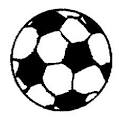 6.Subtract:  5/10  – 2/10 =12.Find the  place value of 2 in the number4264.13.Show 7o’clock on the clock face below.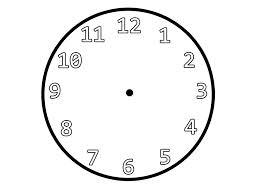 Show 7o’clock on the clock face below.17.17.Describe the shaded region.14.Use a number line to work out 10 -7.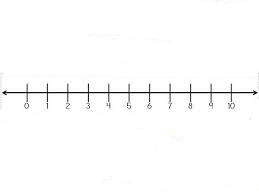 Use a number line to work out 10 -7.18.18.One book costs 500/=.what is the cost of 4 similar books?15.Complete using a correct operation+, _, ÷, or x.12          6 = 2Complete using a correct operation+, _, ÷, or x.12          6 = 219.19.Find the perimeter of the figure below.		         3 cm           6cm16.Using repeated addition, complete4 + 4+ 4 = 4 x_____Using repeated addition, complete4 + 4+ 4 = 4 x_____20.20.Musa had sh.1000 and bought a book at sh.600.How much did he remain with?21.SECTION B:(a) Tell the time shown on the clock face.    (i)        _______________(ii)        ________________(b) Show 20 minutes past 3 o’clock.SECTION B:(a) Tell the time shown on the clock face.    (i)        _______________(ii)        ________________(b) Show 20 minutes past 3 o’clock.23.23.Below is Loreta’s shopping list. Use it to answer questions that follow.-Sugar for sh.3,000 each kg-Bread for sh.4,000 each loaf-Rice for sh.2,000 each kg. How much did she use to buy 2 kgs of sugar?(b) Name the cheapest item.(c) Find the total cost of the three items.22. (a) Work out the area of the rectangle below.	2cm	6 cm(b) Find the perimeter of the rectangle above.(a) Work out the area of the rectangle below.	2cm	6 cm(b) Find the perimeter of the rectangle above.23.23.Below is Loreta’s shopping list. Use it to answer questions that follow.-Sugar for sh.3,000 each kg-Bread for sh.4,000 each loaf-Rice for sh.2,000 each kg. How much did she use to buy 2 kgs of sugar?(b) Name the cheapest item.(c) Find the total cost of the three items.22. (a) Work out the area of the rectangle below.	2cm	6 cm(b) Find the perimeter of the rectangle above.(a) Work out the area of the rectangle below.	2cm	6 cm(b) Find the perimeter of the rectangle above.24.24.(a) Draw a cuboid in the space below.24.Name the shapes below.	         __________________________(ii)                             _______________(iii)                         _________________(iv)       	_______________________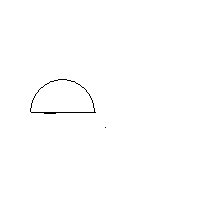 Name the shapes below.	         __________________________(ii)                             _______________(iii)                         _________________(iv)       	_______________________Find the number of elements found in set K.How many elements are there in set KUM?List down all members which form set K∩M.Find the number of elements found in set K.How many elements are there in set KUM?List down all members which form set K∩M.Find the number of elements found in set K.How many elements are there in set KUM?List down all members which form set K∩M.24.Name the shapes below.	         __________________________(ii)                             _______________(iii)                         _________________(iv)       	_______________________Name the shapes below.	         __________________________(ii)                             _______________(iii)                         _________________(iv)       	_______________________26.Tom                   Alex                       Ali         __10m_____5 m__ 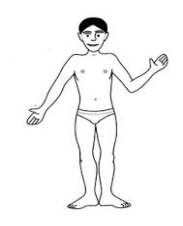 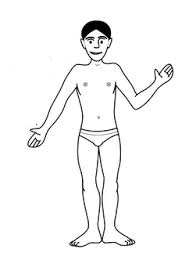 (a) Which two boys are 5m apart?26.Tom                   Alex                       Ali         __10m_____5 m__ (a) Which two boys are 5m apart?26.Tom                   Alex                       Ali         __10m_____5 m__ (a) Which two boys are 5m apart?25.Study the Venn diagram below and use it to answer questions that follow.	K                    MStudy the Venn diagram below and use it to answer questions that follow.	K                    M26.Tom                   Alex                       Ali         __10m_____5 m__ (a) Which two boys are 5m apart?26.Tom                   Alex                       Ali         __10m_____5 m__ (a) Which two boys are 5m apart?26.Tom                   Alex                       Ali         __10m_____5 m__ (a) Which two boys are 5m apart?(b) What is the distance between Tom and Ali?Find the distance between Tom and Alex.(b) What is the distance between Tom and Ali?Find the distance between Tom and Alex.(b) What is the distance between Tom and Ali?Find the distance between Tom and Alex.(b) On which day did the above Month start?(c) How many Sundays are in the above Month? How many days are in the above Month?(b) On which day did the above Month start?(c) How many Sundays are in the above Month? How many days are in the above Month?27. Use the calendar below to answer questions that follows.How many full weeks are in the month above? Use the calendar below to answer questions that follows.How many full weeks are in the month above? Use the calendar below to answer questions that follows.How many full weeks are in the month above?(b) On which day did the above Month start?(c) How many Sundays are in the above Month? How many days are in the above Month?(b) On which day did the above Month start?(c) How many Sundays are in the above Month? How many days are in the above Month?27. Use the calendar below to answer questions that follows.How many full weeks are in the month above? Use the calendar below to answer questions that follows.How many full weeks are in the month above? Use the calendar below to answer questions that follows.How many full weeks are in the month above?28.  Study  the magic square below(a)Find the magic sum.28.  Study  the magic square below(a)Find the magic sum.Find a.Find b.Find c.(b) How old is Alfred than Martin?(c) Who is younger?(d) What is their total age?(b) How old is Alfred than Martin?(c) Who is younger?(d) What is their total age?	  29.Work out:              +  5 = 15                - 3 = 10(b) How old is Alfred than Martin?(c) Who is younger?(d) What is their total age?(b) How old is Alfred than Martin?(c) Who is younger?(d) What is their total age?	  29.Work out:              +  5 = 15                - 3 = 1031.31.Mukisa ate 1/5 of a mango and Mwebaza ate 2/5 of a mango.Who ate the biggest part?What fraction did they eat altogether?Mukisa ate 1/5 of a mango and Mwebaza ate 2/5 of a mango.Who ate the biggest part?What fraction did they eat altogether? 30.  Alfred is 26 years old. Martin is 19 years old.How old is Alfred?31.31.Mukisa ate 1/5 of a mango and Mwebaza ate 2/5 of a mango.Who ate the biggest part?What fraction did they eat altogether?Mukisa ate 1/5 of a mango and Mwebaza ate 2/5 of a mango.Who ate the biggest part?What fraction did they eat altogether? Shade the fraction Mukisa ate.	= 1/532.Complete the table below correctly by showing the working.32.Complete the table below correctly by showing the working.